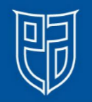 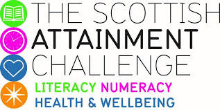 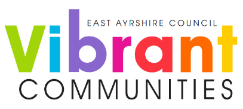 Family Literacy – Scottish Attainment ChallengeMentor Development Officers ActivitiesFor hygiene reasons please ensure you wash your hands and any objects you have been touching after you have finished the activity.Activity Title:   Scavenger Hunt Age range:S1+Area of the Curriculum:Art, Science and Literacy Resources required:Paper, glue, paint brush, salt and water colour  Time / length of the activity:30 minutes – 1 hour Number of people required:1 +Instructions:Glue-Salt PaintingWhen you “paint” with glue and sprinkle salt atop it before it dries, it gives off an amazing sparkle. Add some water colour and you can create a textured earth, planet, asteroid belt, or other space object. Find some amazing info  from the Glasgow Science Centre: https://www.glasgowsciencecentre.org/discover/our-experiences/space-zoneFurther learningCreate a short story that takes place on your space master piece. Find some amazing info  from the Glasgow Science Centre: https://www.glasgowsciencecentre.org/discover/our-experiences/space-zone 